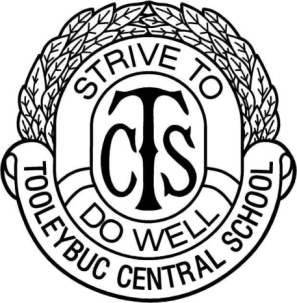 Assessment TaskPARTICIPANT DECLARATIONI declare that the completed assessment task I have submitted represents, to the best of my knowledge, my original work. Information from any other source has been correctly referenced. The material contained in the assessment tasks has not been submitted for any other form of credit, in any other learning environment.Participant’s Signature:	MARKING GUIDELINESYEAR 9RESEARCH TASK – FIGHTING DISEASESuggest 3 ways in which foreign particles could enter the inside of your body.Imaging you are a microbe attacking a human body. Write a paragraph about your invasion of the bloodstream. How did you arrive there? What line of defence did you encounter?Why is the cell invaded by a virus called the host cell?Often, after taking medicine or being ill, people are advised to eat yoghurt. Find out why this is done and what the benefits of this food may be?What is a protozoan? Identify 3 diseases caused by protozoanWhy is the animal or plant in which a parasite causes disease called the host?What is ringworm? What causes it? is it an internal or external parasite?List 3 ways disease can be spread by direct contact?Name 2 vectors of disease?How is salmonella (a type of food poisoning) spread?Why should people serving foods in shops and restaurants wear gloves or use tongs? 			LIFE EXPECTANCY FOR AUSTRALIAN 1901- 93Suggest what major factors have influenced the changes in life expectancy between 1901 – 1993Why do females have a higher life expectancyRepresent this data in a bar graph                               Immunisation of Children in Australia (6 years or less, 1990)Against what disease where most children immunisedWhat might there be difference in the percentage of children immunised for each diseaseWhat is the ADT  vaccine given to 15-19 year oldsGive 2 reasons why people might not want to immunise their childrenEdward jenner was the first to use a vaccine. What did he doChoose one of the following scientists Sir Howard FloreySir Frank Macfarlane BurnetProfessor Peter DohertyFind outOutline their lifeThe area of science they specialised inWhat their major achievement wasThe year and the particular Nobel Prize they wonStudent Name:Subject:ScienceYear:9Assessment Task Name:Research Report on DiseaseTask Weighting:15%Outcomes Assessed:5.1, 5.3, 5.8.1, 5.8.4, 5.16, 5.18Task Due Date:Friday 23rd April 2010QuestionMarking CriteriaMarks Awarded1Student suggest 3 correct methods stating how the foreign particles may enter the bloodstreamStudent suggest 1-3 methods stating how foreign particles. Some statements are incorrect32-12Students directly describes the bodies methods of defence against foreign pathogensStudent does not account mechanism to prevent disease in the body213Students describe a host cell14Suggests reasons for yoghurt as a mechanism to restore the natural balance of microbes in the bodyStudent does not outline the benefit of food such as yoghurt when they are ill.215Define protozoan and gives three correct examplesStudent does not give correct definition or inadequate examples217Outline what ringworm is, outlining what causes it and why it is considered either and internal or external parasite28Correctly list 3 methods of disease spreading by direct contactCorrectly lists 2 or 1 methods of disease spreading by direct contact.32-19Correctly states 2 vectors of diseaseCorrectly states 1 vector of disease2110Describes how salmonella causes food poisoning111Suggests reasons why people should wear gloves112Suggest reasons why life expectancy has improved, sites acknowledgements from secondary sources to prove that women have longer life expectancies and correctly completes a column graphStudents suggest reasons why life expectancy has improvedSuggest factors that have led to a change in life expectancy, does not complete part b and c of question.54-21-013Correctly read information from the table to justify which disease children are immunised against, why there is a different percentage for different diseases and suggests two reasons why people may not wish to get their children immunisedUnderstanding the not all children are immunised and answers questions a and b correctly but cannot suggest correct reasons to why some children may not get immunisedCorrectly completes part a, fails to correctly complete any other sections54-21-014States the contributions of Edward Jenner outlining what scientific conclusions he used to find the results he did115Student correctly outlines the life of a scientist with particular detail to the studies the completed. States their major achievements/accomplishments outlining the year and the particular noble prize they wonOutline the life of scientist, does not outline the significant contributions to scienceDoes not attempt question54-21-0						TOTAL POSSIBLE MARKS						TOTAL POSSIBLE MARKS              /35YearLife expectancyLife expectancyMalesFemales190155years59years198372 years79 years199375 years81 yearsType of ConditionProportion of children immunised%Diphtheria/tetanus86.3Whooping cough70.9Polio72.1Measles86.0Mumps80.5